                                                                              МБДОУ                                                                              «Детский сад № 65»            Играем в математику дома.                                                                   Выполнила Вахутина Ю.В Играем в математику домаИгры на формирование математических представленийу детей 3-4 летВашему малышу уже три. Педагоги и психологи называют его младшим дошкольником. В этом возрасте начинается формирование элементарных математических представлений. Наша задача – в течение года научить ребёнка сравнивать предметы по длине, ширине, высоте, свободно пользоваться понятиями «Много, один, ни одного», «Выше, шире и т.д.», «Большой, средний, маленький».Малыш учиться сравнивать две группы предметов и определять, в какой группе их больше, меньше или поровну, а главное овладеть способами уравнивания двух групп путем прибавления или убавления предмета.Мы так же продолжаем знакомство с геометрическими фигурами.Взрослые учат ребёнка ориентироваться относительно себя в пространстве и на листе бумаги, различать левую и правую руки.К 4 годам малыш учится различать контрастные части суток: день-ночь, утро-вечер.Не спешите знакомить ребёнка с цифрами. Знаковую систему он сможет освоить в более старшем возрасте. Предлагайте для пересчёта в пределах 5: игрушки, природный материал, а так же карточки с разным количеством кружков, квадратов и т.д. Конечно, это то, что обязательно должен уметь ребёнок, что бы у него не возникли трудности в освоении программы детского сада. Каждая мама, глядя на малыша знает, нужно ли усложнять задания.В помощь Вам уважаемые родителям мы подобрали несложные, увлекательные математические игры. «Чего больше, чего меньше»Воспринимая количество предметов, расположенных хаотично, ребёнок не в состоянии точно определить, в какой группе их больше. Для освоения этого умения применяется приём приложения. Для подобных игр приготовьте лист картона, разделённый полосой горизонтально. Получится два ряда. Предположим, вам необходимо сравнить грибочки и ёлочки. Сначала просто пересчитайте предметы и если малыш затрудняется в ответе на вопрос, проделайте следующее. В верхнем ряду разложите все ёлочки и попросите ребёнка под каждой ёлочкой посадить грибочек (в нижнем ряду). В ходе игры малыш выяснит, что одному грибочку не хватило ёлочки. Значит ёлочек меньше, а грибочков больше. Правильный ответ ребёнка: “Елочек меньше, чем грибочков. Грибочков больше, чем ёлочек.” Если же и ёлочек и грибочков одинаковое количество, то малыш должен сказать так: “Ёлочек и грибочков одинаковое количество, их поровну.” Проделывайте такие упражнения с группами предметов в пределах  Когда ребёнок поймёт принцип упражнения, можно не использовать карточку, а расставлять предметы в свободном порядке.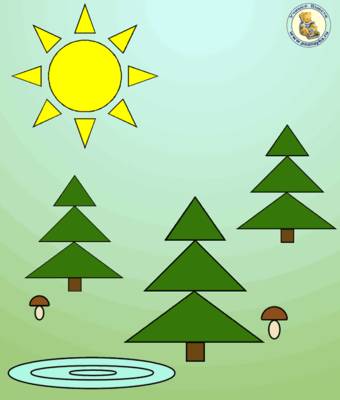 «Будь внимателен»Игра на формирование пространственного восприятия относительно себя. Попросите ребёнка быть внимательным и положить перед собой круг, над кругом квадрат, под кругом треугольник, справа от круга овал, слева от круга звездочку. Разнообразьте задания, используя разные предметы.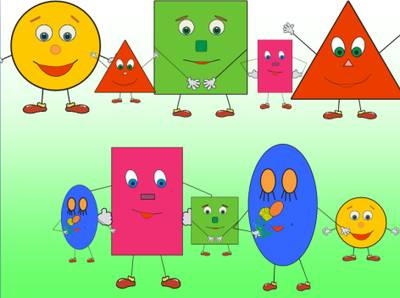 Для формирования математических представлений прекрасно подойдут игры с блоками Дьенеша. Это набор геометрических фигур разных цветов, форм, размеров и толщины. Ребёнок с лёгкостью научится группировать и сравнивать предметы по форме, толщине ит.д. Их можно приобрести в магазине развивающих игр. Геометрическая мозаика вызывает у детей большой интерес.Для знакомства малыша с математикой запаситесь счётным материалом. Это могут быть жёлуди, камушки, пуговицы. Обязательно вырежьте из картона большое количество геометрических фигур, отличающихся цветом, размерами. Храните материал для математических игр отдельно от других игрушек и тогда он прослужит долго.Играем в математику дома. (Средняя группа)Обучению дошкольников началам математики должно отводиться важное место. Это вызвано целым рядом причин (особенно в наше время): началом школьного обучения, обилием информации, получаемой ребенком, повышением внимания к компьютеризации уже с дошкольного возраста, стремлением родителей в связи с этим как можно раньше научить ребенка узнавать цифры, считать, решать задачи. Взрослые зачастую спешат дать ребенку набор готовых знаний, суждений, который он впитывает как губка, например, научить ребенка считать до 100, до 1000 и. т. д. не овладев полным знанием в пределах 10. Однако всегда ли это дает ожидаемый результат? Скажем, надо ли заставлять ребенка заниматься математикой, если ему скучно? Важно воспитать и привить интерес к математике. Знакомство с величиной, формой, пространственными ориентирами начинается у ребенка очень рано, уже с младенческого возраста. Он на каждом шагу сталкивается с тем, что нужно учитывать величину и форму предметов, правильно ориентироваться в пространстве, тогда как долго может не испытывать, например, потребности в счете. Поэтому первостепенное значение имеют те знания, к усвоению которых ребенок наиболее предрасположен.Вместе с тем принципиально важно, чтобы математика вошла в жизнь детей не как теория, а как знакомство с интересным новым явлением окружающего мира. Весь процесс обучения должен быть настроен на как можно более раннее возникновение «почему?». Это возникновение интереса к процессу, к причине, первые «открытия», горящие глаза, и желание узнать «еще и еще». Здесь закладывается мотивационная база дальнейшего развития личности, формируется познавательный интерес, желание узнать что-то новое.Мамам и папам, бабушкам и дедушкам хочу напомнить, что принудительное обучение бесполезно и даже вредно. Выполнение заданий должно начинаться с предложения: «Поиграем?». Обсуждение заданий следует начинать тогда,когда малыш не очень возбужден и не занят каким либо интересным делом: ведь ему предлагают поиграть, а игра – дело добровольное! Пожертвуйте ребенку немного своего времени и не обязательно свободного, по дороге в детский сад или домой, на кухне, на прогулке и даже в магазине, когда одеваетесь на прогулку и. т. д. Обращайте внимание детей на форму различных предметов в окружающем мире, их количество. Например, тарелки круглые, скатерть квадратная, часы круглые. Поставьте чашки, спросите, сколько нужно поставить тарелок, положить ложек, вилок, если будут обедать 3 или 4 человека. С какой стороны должна лежать ложка, вилка. Принесли домой фрукты: яблоки и груши. Спросите, чего больше? Что для этого нужно сделать. Напоминаем, что это можно сделать без счета, путем по парного сопоставления. Если пересчитать, то можно сравнить числа (груш больше, их 5, а яблок меньше, их 4.) Так, в непосредственной обстановке, жертвуя небольшим количеством времени, вы можете приобщить ребенка ко многим математическим понятиям, способствовать их лучшему усвоению, поддерживая и развивая интерес к математике.Предлагаю вашему вниманию следующие дидактические игры.«Количество и счет» 1Дидактическая игра. «Правильный счет» Цель: помочь усвоению порядка следования чисел натурального ряда; закреплять навыки прямого и обратного счета. Оборудование: мяч. Содержание: дети встают в круг. Перед началом договариваются, в каком порядке (прямом или обратном) будут считать. Затем бросают мяч и нанизывают число. Тот, кто поймал мяч, продолжает счет, перебрасывая мяч следующему игроку 2. Дидактическая игра: «Много-мало» Цель: помочь усвоить понятия «много», «мало», «один», «несколько», «больше», «меньше», «поровну». Содержание: попросить ребенка назвать одиночные предметы или предметы, которых много (мало). Например: стульев много, стол один, книг много, животных мало. Положить перед ребенком карточки разного цвета. Пусть зеленых карточек будет-7, а красных -5. Спросить каких карточек больше, каких меньше. Добавить еще 2 красные карточки. Что теперь можно сказать? 3. Дидактическая игра: «Отгадай число» Цель: способствовать подготовке детей к элементарным математическим действиям сложения и вычитания; помочь закрепить навыки определения предыдущего и последующего числа в пределах первого десятка. Содержание: спросить, например, какое число больше трех, но меньше пяти; какое число меньше трех, но больше единицы и т.д. Задумать, например, число в пределах десяти и попросить ребенка отгадать его. Ребенок называет разные числа, а воспитатель говорит больше или меньше задуманного названное число. Затем можно поменяться с ребенком ролями.Ориентирована в пространстве 1.Дидактическая игра: «Кто где» Цель: учить различать положение предметов в пространстве (впереди, сзади, между, посредине, справа, слева, внизу, вверху). Оборудование. игрушки. Содержание: расставить игрушки в разных местах комнаты. Спросить ребенка, какая игрушка стоит впереди, позади, рядом, далеко и т.д. Спросить, что находится сверху, что снизу, справа, слева и т.д. 2. Дидактическая игра: «Бегите к цифре» Цель: упражнять в запоминании и различении цифр, умении ориентироваться в пространстве; развивать слуховое и зрительное внимание. Оборудование: карточки с изображением цифр, развешанные в разных местах комнаты. Содержание: Игра малой подвижности. Родитель называет одну из цифр, дети находят в помещении карточку с ее изображением и бегут к ней. Если какой-то ребенок ошибается, он выбывает из игры на некоторое время. Игра проводится до тех пор, пока не выявится победитель.Играем в математику.
"Математика дома"(Старшая группа)В дошкольном возрасте закладываются основы знаний, необходимых ребенку в школе. Математика представляет собой сложную науку, которая может вызвать определенные трудности во время школьного обучения. К тому же далеко не все дети имеют склонности и обладают математическим складом ума, поэтому при подготовке к школе важно, чтобы к началу обучения дошкольники имели следующие знания по математике:счет до десяти в возрастающем и убывающем порядке, умение узнавать цифры подряд и вразбивку, количественные (один, два, три...) и порядковые (первый, второй, третий...) числительные от одного до десяти;предыдущие и последующие числа в пределах одного десятка, умение составлять числа первого десятка;узнавать и изображать основные геометрические фигуры (треугольник, четырехугольник, круг);основы измерения: ребенок должен уметь измерять длину, ширину, высоту при помощи веревочки или палочек;сравнивание предметов: больше-меньше, шире-уже, выше-ниже. Основу из основ математики составляет понятие числа. Однако число, как, впрочем, практически любое математическое понятие, представляет собой абстрактную категорию. Поэтому зачастую возникают трудности с тем, чтобы объяснить дошкольнику, что такое число, цифра.В математике важным является не качество предметов, а их количество. Операции собственно с числами на первых порах трудны и не совсем понятны ребенку. Тем не менее, вы можете учить детей счету на конкретных предметах. Ребенок понимает, что игрушки, фрукты, предметы можно сосчитать. При этом считать предметы можно «между делом».Например, на прогулке вы можете попросить ребенка подсчитать встречающиеся вам по дороге предметы.Известно, что выполнение мелкой домашней работы очень нравится ребенку. Поэтому вы можете обучать ребенка счету во время совместной домашней работы. Например, попросите ребенка принести вам определенное количество каких-либо нужных для дела предметов. Точно так же можно учить ребенка отличать и сравнивать предметы: попросите его принести вам большой клубок или тот поднос, который шире.Наглядность-важный принцип обучения ребенка.Когда ребенок видит, ощущает, щупает предмет, обучать его математике значительно легче. Поэтому одним из основных принципов обучения детей основам математики является наглядность. Изготавливайте математические пособия, потому что считать лучше какие-то определенные предметы, например цветные кружочки, кубики, полоски бумаги и т.п. Хорошо, если вы сделаете для занятий математикой геометрические фигуры, если у вас будут игры «Лото» и «Домино», которые также способствуют формированию элементарных навыков счета у детей.Школьный курс математики вовсе не прост. Зачастую дети испытывают разного рода затруднения при освоении школьной программы по математике. Возможно, одной из основных причин подобных трудностей является потеря интереса к математике как предмету. Следовательно, одной из наиболее важных задач подготовки ребенка к школьному обучению будет развитие у него интереса к математике. Приобщение ребенка к этому предмету в условиях семьи в игровой и занимательной форме поможет им в дальнейшем быстрее и легче усваивать сложные вопросы школьного курса.Играем вместе с детьми.Счет в дороге.Дети очень быстро устают в транспорте, если их предоставить самим себе. Это время можно провести с пользой, если вы будете вместе с ребенком считать. Сосчитать можно проезжающие трамваи, количество пассажиров-детей, магазины или аптеки. Можно придумать каждому объект для счета: ребенок считает большие дома, а вы маленькие. У кого больше?Сколько вокруг машин?Обращайте внимание ребенка на то, что происходит вокруг: на прогулке, на пути в магазин и т. д. Задавайте вопросы, например: "Здесь больше мальчиков или девочек?", "Давай сосчитаем, сколько скамеек в парке", "Покажи, какое дерево высокое, а какое самое низкое", "Сколько этажей в этом доме?" И т. д.Мячи и пуговицы.Понятия пространственного расположения легко усваиваются в игре с мячом: мяч над головой (вверху), мяч у ног (внизу), бросим вправо, бросим влево, вперед-назад. Задание можно и усложнить: ты бросаешь мяч правой рукой к моей правой руке, а левой рукой - к моей левой. В действии малыш гораздо лучше усваивает многие важные понятия.Угадай, сколько в какой руке.В игре могут участвовать двое и больше игроков. Ведущий берет в руки определенное количество предметов, не больше 10 (это могут быть спички, конфеты, пуговицы, камешки и т. д.), и объявляет играющим, сколько всего у него предметов. После этого за спиной раскладывает их в обе руки и просит детей угадать, сколько предметов в какой руке.Счет на кухне.Кухня - отличное место для постижения основ математики. Ребенок может пересчитывать предметы сервировки, помогая вам накрывать на стол. Или достать из холодильника по вашей просьбе три яблока и один банан.Играем в математику дома (подготовительная к школе группа) Уважаемые родители! Если вы хотите, чтобы Ваш ребенок был хорошо подготовлен к школе, играйте с ним в логические игры. Важная роль в развитии логического мышления отводится математическим играм. Математика в повседневной домашней жизни вторгается всюду. Важно ненавязчиво, в игровой форме, привлекать внимание ребенка к таким предметам, которые в обычных условиях его не интересуют. Их можно включать в игровое пространство. В игре ребенок начинает незаметно для себя решать учебные задачи. Из многообразия математических игр наиболее доступными и интересными в дошкольном возрасте являются игры в форме загадок и загадок-шуток, занимательных заданий. В такие игры вы можете играть с ребенком в любое время: утром по дороге в детский сад, в автобусе, дома перед сном, гуляя в парке и в лесу и т.д.Задания, которые вы даете детям, необходимо усложнять. В ходе выполнения заданий дети овладевают умением на основе обдумывания предполагать решение, проверять его практически, искать новые пути, обосновывать их.Помните! Что все совместные игры, упражнения, задания не только стимулируют умственные способности вашего ребенка, но и способствуют установлению положительного взаимодействия взрослых и детей друг с другом. Играйте с детьми в математические игры, которые развивают логическое мышление!Хотелось бы напомнить Вам, уважаемые родители, о необходимости поддерживать инициативу ребенка и находить 10-15 минут ежедневно для совместной игровой деятельности. Необходимо постоянно оценивать успехи ребенка, а при неудачах одобряйте его усилия и стремления. Важно привить ребёнку веру в свои силы. Хвалите его, ни в коем случае не ругайте за допущенные ошибки, а только показывайте, как их исправить, как улучшить результат, поощряйте поиск решения. Дети эмоционально отзывчивы, поэтому если Вы сейчас не настроены на игру, то лучше отложите занятие. Игровое общение должно быть интересным для всех участников игры.Играючи учимся математике!Ребятам нравятся задания, привлекающие сказочных персонажей, животных. Можно использовать изображения фруктов, овощей, растений. Карточки в математических играх для детей легко приобрести или сделать самостоятельно. Интереснее пройдет процесс игры, если будут включены элементы рисования. Это дает дополнительный результат – подготовку руки к письму.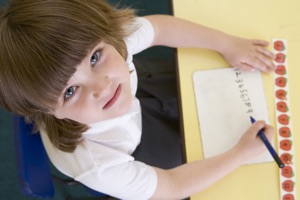 Игровые материалы по математике отличаются заданиями и содержанием в зависимости от возраста ребятишек. Например, дети 4-5 лет начинают активное знакомство с миром чисел, запоминают правила написания цифр, учатся счету. В этом помогут дидактические (развивающие и обучающие) игры.Запоминаем цифрыПарные карточки с изображением цифр выкладываются произвольно картинкой вниз. Задача игроков – поочередно открывать 2 картинки, стараясь собрать максимальное количество пар. Открывая цифру, ее следует назвать и запомнить. Игра способствует развитию внимания и памяти.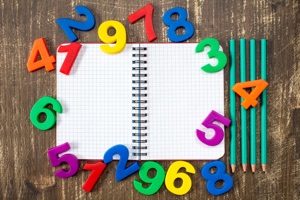 Соединение точекСуть игры – соединение пронумерованных точек для получения цельной картинки. Выбирается рисунок, интересующий маленького художника: динозавр, космическая ракета, лошадка, бабочка. Можно взять готовые картинки или изготовить материалы самостоятельно. Мама и папа одновременно с ребенком могут создавать собственное изображение. Результаты сравниваются и обсуждаются. Задания должны быть несложными, первоначально включая числа первого десятка. Постепенно рисунки усложняются. Между точками могут присутствовать графические элементы – узоры, зубчики, линии. Благодаря таким рисункам запоминается написание числового ряда.Расстановка картинок по порядкуКартинки представляют собой эпизоды одной истории. Это звенья логической цепочки, расставленные хаотично. Ребенку предстоит вписать порядковый номер каждого эпизода. Должен получиться связный интересный рассказ. Родители могут подключиться на этапе соединения элементов сюжетной линии, проверяя результат. Допущенную ошибку можно мягко обыграть, добавив забавные детали. Кроме изучения порядка чисел ребенок учится логически мыслить. Игра развивает речь и расширяет словарный запас.Раскраска с решениемПонадобится четкое изображение, включающее достаточное количество элементов. Каждая часть рисунка помечается цифрой, обозначающей цвет (пример: 1 – красный, 2 – желтый).В дальнейшем задачу можно усложнять, проставляя на элементах несложные примеры. Тогда для выбора цвета придется производить вычисления. Важно, чтобы рисунок нравился ребенку, тогда задание будет легко выполняться. Игра помогает освоить счет.